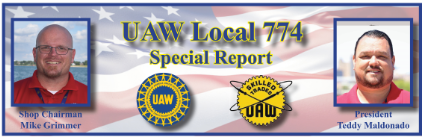 									December 13, 2023Sisters and Brothers,We are excited to be able to finally share a digital copy of the 2019 Tonawanda Local Agreement for our members. Making this available has taken much longer than anticipated, and we appreciate your patience during this period. There will be a limited number of printed copies available in the new year when they are completed by the printer. We will begin 2023 Local Negotiations during January 2024.For a copy of the Tonawanda Local Agreement please scan the QR code below or go to uaw774.com and click on the link.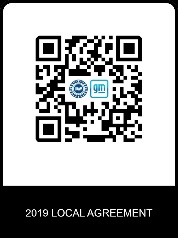  In Solidarity,Teddy Maldonado Jr. & Mike Grimmer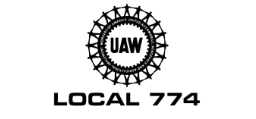 